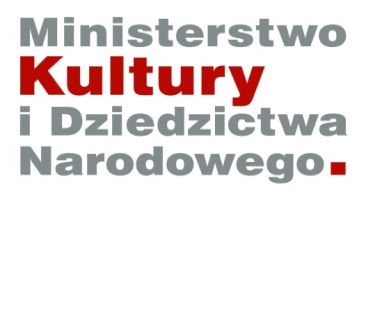 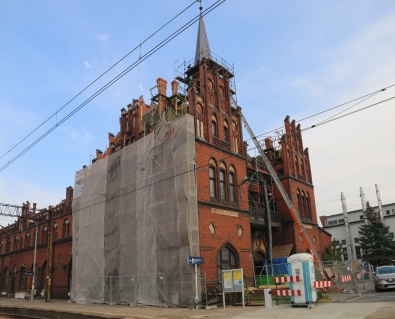 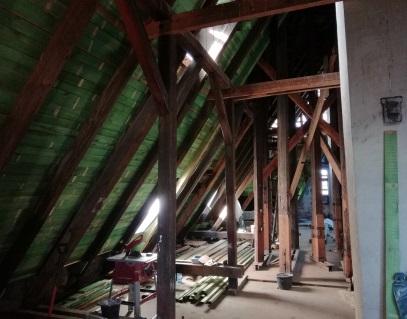 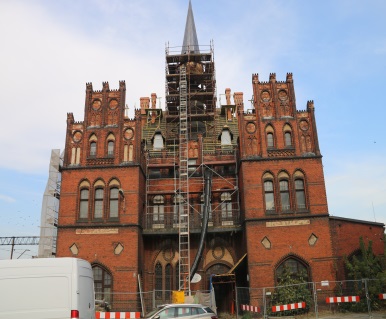 Projekt pn. ”Rewitalizacja Dworca Kolejowego w Nowych Skalmierzycach w celu budowy Gminnego Centrum Kultury Dworzec.”Dach frontowej części dworca nabiera nowego wyglądu. W ramach prac dokonuję się m.in. remontu konstrukcji dachu i wymiany pokrycia. Prace trwają zarówno na zewnątrz budynku – w zakresie wymiany pokrycia dachowego, jak i na poddaszu – w zakresie remontu konstrukcji.   Kwota dofinansowania pozyskanego z Ministerstwa Kultury i Dziedzictwa Narodowego z Funduszu Promocji Kultury” to 1 000 000 zł. Przedsięwzięcie „Dofinansowano ze środków Ministra Kultury i Dziedzictwa Narodowego pochodzących z Funduszu Promocji Kultury”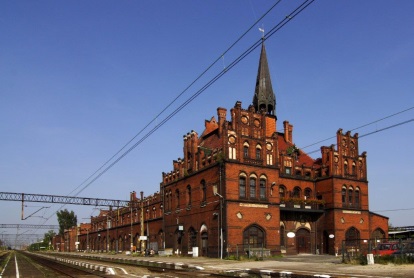 Projekt pn. ”Rewitalizacja Dworca Kolejowego w Nowych Skalmierzycach w celu budowy Gminnego Centrum Kultury Dworzec.”Rusza pierwszy etap modernizacji zabytkowego dworca w ramach, którego planuje się utworzenie siedziby dla Gminnego Centrum Kultury Dworzec.W ramach rozpoczętych prac planuję się remont dachu nad frontową częścią dworca (remont konstrukcji dachu, wymiana pokrycia dachowego, remont świetlika dachowego). Kwota pozyskanego dofinansowania z Ministerstwa Kultury i Dziedzictwa Narodowego z Funduszu Promocji Kultury” to 1 000 000 zł. Przedsięwzięcie „Dofinansowano ze środków Ministra Kultury i Dziedzictwa Narodowego pochodzących z Funduszu Promocji Kultury”